Example of the Rubric used in one EIEIO Pilot Course, EDF 2005: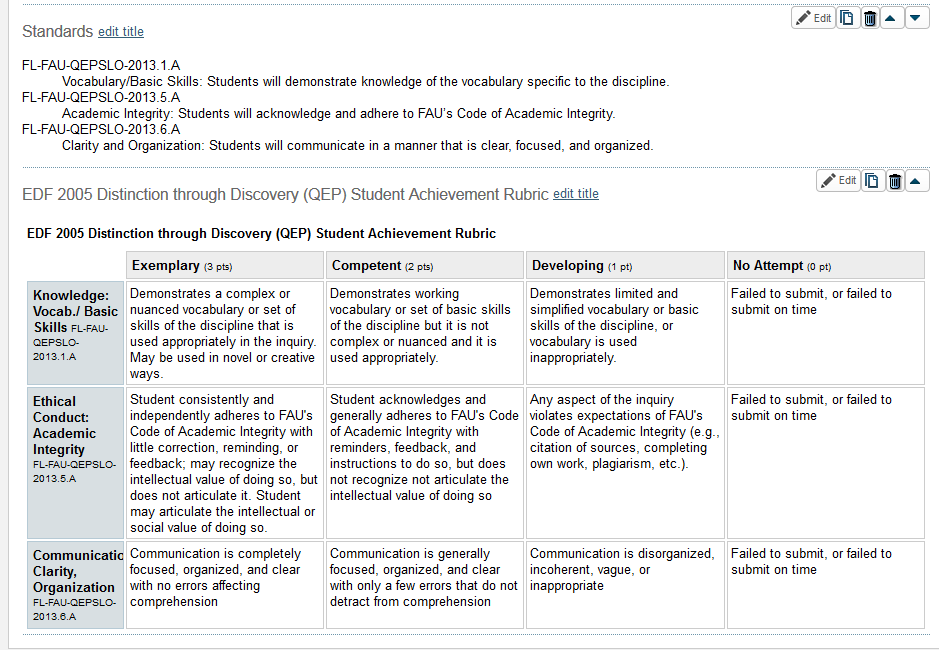 